Municipiul Târgu Jiu, în calitate de beneficiar al contractului de finanțare numărul 282 din 03.12.2018, are în implementare Proiectul “SIMPLU”, cod MySMIS 126293, Cod SIPOCA 523, finanțat în cadrul Programului Operațional Capacitate Administrativă, Axa prioritară 2, Obiectivul specific 2.1, în cadrul cererii de proiecte POCA /350/2/1.Valoarea totală  a proiectului este 2.532.196,59 lei  din care valoarea eligibilă  nerambursabilă  este de 2.354.203,62  lei. Perioada de implementare: 29 luni 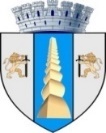                    MUNICIPIUL TÂRGU JIUManager proiect,Corina ȘuțăNr. CrtContracte încheiate(nr, data)Procedura aplicatăObiectul contractuluiValoare contract fără TVA (lei)Durata contractuluiS.C MEDIA DAEA SRL(contract nr.812/28.12.2020)Act ad nr 1/28.02.2018Achiziție directăServicii pentru informare,comunicare și publicitate5.46028.12.2020-25.03.2021S.C. CENTRUL DE CALCUL S.A. (contract nr.282/10.08.2020)Act ad nr.1/25.02.2021Achiziție directăServicii de modernizare site web23.92010.08.2020- 10.03.2021SC SRGM GARANȚII MOBILIARE SRL (contract nr.721/24.12.2019, Act adițional nr.1/15.10.2020)Achiziție directăServicii de retrodigitalizare a documentelor din arhivă744.00024.12.2019-24.02.2021SC DIAMOND ART REZONANZ SRL (contract nr.288/31.08.2020)Norme proprii pentru servicii Anexa 2BServicii de formare profesională și organizare programe de formare136.88831.08.2020-11.2020SC SOBIS SOLUTIONS SRL și SC COMTEC SRL(contract nr 711/19.12.2019)Licitaţie deschisăServicii ,, Pachet echipamente informatice și servicii I.T. ,,1.214.56019.12.2019-31.01.2021SC OMEGA TRUST SRL(contract nr.277/21.07.2020)Act ad nr1/25.02.2021Achiziție directăPrestare servicii audit tehnic  IT25.00021.07.2020-10.03.2021